NameSATYENDER SINGHSATYENDER SINGHSATYENDER SINGHSATYENDER SINGHSATYENDER SINGH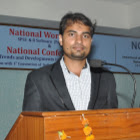 DesignationASSISTANT  PROFESSORASSISTANT  PROFESSORASSISTANT  PROFESSORASSISTANT  PROFESSORASSISTANT  PROFESSORDepartmentMATHEMATICSMATHEMATICSMATHEMATICSMATHEMATICSMATHEMATICSQualificationM.Sc Statistics (2015),M.Sc Statistics (2015),M.Sc Statistics (2015),M.Sc Statistics (2015),M.Sc Statistics (2015),Research Experience (in years)Total       2.5 yearsTotal       2.5 yearsTotal       2.5 yearsTeaching2.5 yearsTeaching2.5 yearsResearchResearchContact Details:E-mailstatsengineer@gmail.comE-mailstatsengineer@gmail.comE-mailstatsengineer@gmail.comE-mailstatsengineer@gmail.comMobile/Phone8168175105Mobile/Phone8168175105Mobile/Phone8168175105Books/Chapters PublishedResearch PublicationsInternational JournalsInternational JournalsNational JournalsNational JournalsInternational ConferencesInternational ConferencesNational ConferencesResearch PublicationsNILNILNILNILNILNILNILResearch Guidance Research Guidance Ph.D.Ph.D.NILMastersMastersNILResearch ProjectsResearch ProjectscompletedcompletedNILInprogressInprogressNILConsultancy ProjectsConsultancy ProjectsCompletedCompletedNILInprogressInprogressNILSeminar/Conference/STTPsSeminar/Conference/STTPsAttendedAttendedNILOrganized Organized NILProfessional AffiliationsProfessional AffiliationsMDU RohtakMDU RohtakMDU RohtakMDU RohtakMDU RohtakMDU RohtakAwards/ Fellowships etc.Awards/ Fellowships etc.GOLD MEDALISTGOLD MEDALISTGOLD MEDALISTGOLD MEDALISTGOLD MEDALISTGOLD MEDALIST